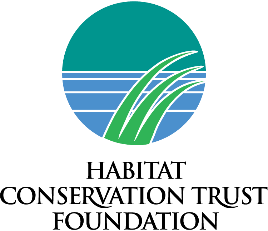 
2024 Invasive Mussels Monitoring Fund - Application WorksheetPlease note this form is a worksheet only. All information entered on to this Word application form will need to be transferred (copied and pasted) into the online application within Survey Apply and submitted with your budget and letter of support through the online system. Please do not format your answers - Survey Apply does not accept any formatting copied over such as: bolded text, indents, italics, etc. It will convert to plain text. It will keep bullet points. Before starting your application, please refer to the following documents on:  HCTF Mussels Monitoring Grant ResourcesApplication InstructionsProgram Guidelines British Columbia Dreissenid Mussel Lake Monitoring Field Protocol (referred to as the Field Protocol) Waterbody Sampling Table  Invasive Mussels Lake Monitoring Fund Application FormTop of Form1. Project and Contact Information *Project Title *Total Amount Requested $*Project Region (Dropdown Question – select one)Please select the region in which your project will occur. Note that HCTF uses the old provincial region designations (e.g. the Wildlife Management Units Map):0-Province Wide or Multi-Region1-Vancouver Island2-Lower Mainland3-Thompson-Nicola4-Kootenay5-Cariboo6-Skeena7-Omineca/Peace8-Okanagan*Application Sector (Dropdown Question – select one)Academic InstitutionFirst NationIndividualIndustryMunicipal/Regional GovernmentNGO (Non-Governmental Organization)Provincial GovernmentOther *Project Leader Contact InformationThis will be the primary contact for all project related correspondence and email notifications. Pending approval, the name listed here will be the main contact for the Conditional Grant Agreement. Secondary Contact/Field Lead Contact Information (Optional) *Recipient Organization InformationThe name and address listed here will be used to issue payments. Pending approval, the organization listed here will be legally responsible for this project.2. Proponent Information*Short description of your organizationMaximum 300 words.*Experience and qualifications Describe your experience/qualifications with water quality sampling, explaining how your skills and experience and capacity will allow you to successfully undertake the proposed activities.3. Project Details*Timeline for the season.Provide your expected start date and expected end date of the sampling season. Include water temperature data confirming >12 Degrees C for the proposed waterbodies.Additional Water Temperature Data.(optional)You may upload any additional tables or graphs here. File formats preferred are PDF, Word or Excel.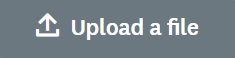 *Sampling MethodsDescribe in detail your sample preservation methods.*Ancillary Data CollectionDescribe in detail ancillary data you plan to collect, equipment and methods to be used.*Describe your decontamination protocolPartnershipsDescribe any partnerships you have with other organizations, consultants, First Nations communities, local government, etc. and in what capacity. E.g., Outreach or Public events.	
4. BudgetNote in this worksheet you will need to manually calculate totals, but when you copy/enter budget information into Survey Apply, totals will auto calculate eg. Number of person days, $ amounts for each section Labour Wages and Salaries Will you need Contract Labour (Dropdown Question – select one)Yes – if yes is selected table below will appearNoContract Labour Wages and Salaries Equipment and Supplies Include larger items as individual line items, and group others together.Other ExpensesPartner ContributionsBudget TotalsProject Total $ (Auto Calculates from HCTF request and Partner Contributions above)Total Request from HCTF $ (Auto Calculates from HCTF request above)Partnership Total $ (Auto Calculates from Partner Contributions above)5. Certify and Next StepsCertification (Check box question)By submitting this application you certify that all the information presented is true and accurate and that all partners and additional proponents have agreed to participate in this projectCommunication Approval and AcknowledgementHCTF and the Province of British Columbia must be acknowledged in any publicity issued materials.Guidelines for HCTF acknowledgment and information about the approvals and acknowledgements required by the Province of British Columbia can be found on our website: HCTF & Province of British Columbia Communication Approval and AcknowledgementI have read the above guidelines and understand that I will be required to request approval and acknowledge HCTF and Province of British Columbia's support of this project, if approved for funding. Next Steps: Click "Mark as Complete" to finish the form portion of your application.Proceed to the next stage to upload your Waterbody Sampling Table (required) and any letters of support (optional)IMPORTANT! - Once all application tasks are "Marked as Complete" you still need to submit your application by clicking the "SUBMIT" button.Once you've reviewed all your completed upload tasks, click "Submit Your Application"Once submitted, you will receive a notification email in your inbox that your application has been received. If you do not receive an email, make sure to check your Junk or Spam folder.Note: Collaborators are not able to submit the application – the proposal can only be formally submitted by the account that initially created the application.Bottom of FormProject Leader Name:Email Address: Work Phone:Cell Phone (optional): Name:Email Address: Work Phone:Cell Phone (optional): Legal Organization Name:Billing Address:City:Province: (Dropdown)(Options for all Provinces will show in online application – select one)Postal Code:Position TitleDescription/ActivitiesNumber of HCTF Funded person daysAmount requested from HCTF12345678Total??Position TitleDescription/ActivitiesNumber of HCTF Funded person daysAmount requested from HCTF12345678Total??CategoryDescriptionAmount requested from HCTF1(Dropdown Categories)--Sample Preservation Equipment decontamination Plankton tow equipment Substrate sampler equipment Equipment for ancillary data collection Shipping of samplesOther2(Dropdown Categories)--Sample Preservation Equipment decontamination Plankton tow equipment Substrate sampler equipment Equipment for ancillary data collection Shipping of samplesOther3(Dropdown Categories)--Sample Preservation Equipment decontamination Plankton tow equipment Substrate sampler equipment Equipment for ancillary data collection Shipping of samplesOther4(Dropdown Categories)--Sample Preservation Equipment decontamination Plankton tow equipment Substrate sampler equipment Equipment for ancillary data collection Shipping of samplesOther5(Dropdown Categories)--Sample Preservation Equipment decontamination Plankton tow equipment Substrate sampler equipment Equipment for ancillary data collection Shipping of samplesOther6(Dropdown Categories)--Sample Preservation Equipment decontamination Plankton tow equipment Substrate sampler equipment Equipment for ancillary data collection Shipping of samplesOther7(Dropdown Categories)--Sample Preservation Equipment decontamination Plankton tow equipment Substrate sampler equipment Equipment for ancillary data collection Shipping of samplesOther8(Dropdown Categories)--Sample Preservation Equipment decontamination Plankton tow equipment Substrate sampler equipment Equipment for ancillary data collection Shipping of samplesOther9(Dropdown Categories)--Sample Preservation Equipment decontamination Plankton tow equipment Substrate sampler equipment Equipment for ancillary data collection Shipping of samplesOther10(Dropdown Categories)--Sample Preservation Equipment decontamination Plankton tow equipment Substrate sampler equipment Equipment for ancillary data collection Shipping of samplesOtherTotal?CategoryDescriptionAmount requested from HCTF1(Dropdown Categories)--TravelAccommodationAdministrationOther2(Dropdown Categories)--TravelAccommodationAdministrationOther3(Dropdown Categories)--TravelAccommodationAdministrationOther4(Dropdown Categories)--TravelAccommodationAdministrationOther5(Dropdown Categories)--TravelAccommodationAdministrationOther6(Dropdown Categories)--TravelAccommodationAdministrationOther7(Dropdown Categories)--TravelAccommodationAdministrationOther8(Dropdown Categories)--TravelAccommodationAdministrationOther9(Dropdown Categories)--TravelAccommodationAdministrationOther10(Dropdown Categories)--TravelAccommodationAdministrationOtherTotal?OrganizationIn-Kind Goods or Services DescriptionIn-Kind AmountCash AmountCash ConfirmedOrganizationIn-Kind Goods or Services DescriptionIn-Kind AmountCash AmountCash Confirmed1Yes/No2Yes/No3Yes/No4Yes/No5Yes/No6Yes/No7Yes/No8Yes/NoTotal??Total??